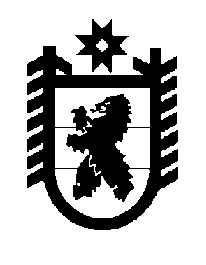 Российская Федерация Республика Карелия    ПРАВИТЕЛЬСТВО РЕСПУБЛИКИ КАРЕЛИЯРАСПОРЯЖЕНИЕот  16 марта 2018 года № 220р-Пг. Петрозаводск 1. Одобрить Соглашение между Министерством труда и социальной защиты Российской Федерации и Правительством Республики Карелия 
о предоставлении в 2018 году субсидии бюджету субъекта 
Российской Федерации из федерального бюджета (на мероприятия государственной программы Российской Федерации «Доступная среда» 
на 2011 – 2020 годы) (далее – Соглашение).2. Определить Министерство социальной защиты Республики Карелия органом, уполномоченным на выполнение условий Соглашения.
           Глава Республики Карелия                                                              А.О. Парфенчиков